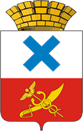 Администрация Городского округа «город Ирбит»Свердловской областиПОСТАНОВЛЕНИЕот  24  мая  2022 года № 686 - ПАг. Ирбит	О внесении изменений в постановление администрации Муниципального образования город Ирбит от 20.10.2016 № 1729 «Об утверждении положения о политике администрации Муниципального образования город Ирбит в отношении обработки персональных данных»В соответствии с Федеральным законом от 27 июля 2006 года № 152-ФЗ «О персональных данных», Федеральным законом от 27 июля 2006 года №149-ФЗ «Об информации, информационных технологиях и о защите информации»,  постановлением Правительства Российской Федерации от 21.03.2012 № 211 «Об утверждении перечня мер, направленных на обеспечение выполнения обязанностей, предусмотренных Федеральным законом «О персональных данных» и принятыми в соответствии с ним нормативными правовыми актами, операторами, являющимися государственными или муниципальными органами», постановлением Правительства Российской Федерации от 15.09.2008 № 687 «Об утверждении Положения об особенностях обработки персональных данных, осуществляемой без использования средств автоматизации», постановлением Правительства Российской Федерации от 01.11.2012 № 1119 «Об утверждении требований к защите персональных данных при их обработке в информационных системах персональных данных», руководствуясь решением Думы  Муниципального образования город Ирбит от 26.11.2020 № 250 «О внесении изменений в Устав Муниципального образования город Ирбит», статьей 30 Устава Городского округа «город Ирбит» Свердловской областиПОСТАНОВЛЯЮ:1. Внести в постановление администрации Муниципального образования город Ирбит от 20.10.2016 № 1729 «Об утверждении положения о политике администрации Муниципального образования город Ирбит в отношении обработки персональных данных» (далее–постановление) следующие изменения:1) в наименовании постановления и по всему тексту постановления  слова «Муниципального образования город Ирбит» заменить словами «Городского округа «город Ирбит» Свердловской области»;2) приложение № 1 к постановлению  изложить в новой редакции (приложение № 1);3) приложение № 2 к постановлению изложить в новой редакции (приложение № 2)2. Отделу организационной работы и документообеспечения администрации Городского округа «город Ирбит» Свердловской области  разместить настоящее постановление на официальном сайте администрации Городского округа «город Ирбит» Свердловской области (www. moirbit.ru).   3. Контроль за исполнением настоящего постановления возложить на заместителя главы администрации – управляющего делами администрации Городского округа «город Ирбит» Свердловской области И.А. Дерябину.Глава Городского округа«город Ирбит» Свердловской области                                                                Н.В. ЮдинПриложение № 1к постановлению администрацииГородского округа «город Ирбит» Свердловской области от  20.10.2016   №  1729(в редакции от 24.05.2022  № 686 - ПА)ПОЛОЖЕНИЕо политике администрации Городского округа «город Ирбит» Свердловской области в отношении обработки персональных данныхГлава 1. Общие положения1. Политика администрации Городского округа «город Ирбит» Свердловской области в отношении обработки персональных данных (далее - Политика) определяет порядок, условия обработки персональных данных и устанавливает требования по обеспечению безопасности персональных данных в администрации Городского округа «город Ирбит» Свердловской области (далее - Администрация).2. Политика Администрации определяется в соответствии со следующими нормативными правовыми актами в области обработки и обеспечения безопасности персональных данных:1) Конституция Российской Федерации;2) Трудовой кодекс Российской Федерации;3) Федеральный закон от 27 июля 2006 года № 152-ФЗ «О персональных данных» (далее - Федеральный закон № 152-ФЗ);4) Федеральный закон от 02 марта 2007 года № 25-ФЗ «О муниципальной службе в Российской Федерации»;5) Федеральный закон от 27 июля 2010 года № 210-ФЗ «Об организации предоставления государственных и муниципальных услуг» (далее - Федеральный закон № 210-ФЗ);6) постановление Правительства Российской Федерации от 15.09.2008 № 687 «Об утверждении Положения об особенностях обработки персональных данных, осуществляемой без использования средств автоматизации»;7) постановление Правительства Российской Федерации от 21.03.2012 № 211 «Об утверждении перечня мер, направленных на обеспечение выполнения обязанностей, предусмотренных Федеральным законом «О персональных данных» и принятыми в соответствии с ним нормативными правовыми актами, операторами, являющимися государственными или муниципальными органами»;8) постановление Правительства Российской Федерации от 01.11.2012                    № 1119 «Об утверждении требований к защите персональных данных при их обработке в информационных системах персональных данных»;9) иные нормативные правовые акты в области обработки и обеспечения безопасности персональных данных, а также руководящие документы Федеральной службы по техническому и экспортному контролю и Федеральной службы безопасности Российской Федерации.3. Персональные данные относятся к категории конфиденциальной информации. Режим конфиденциальности персональных данных снимается в случаях обезличивания или по истечении 75 лет срока хранения, если иное не определено законом.4. В настоящем положении используются следующие основные понятия:1) персональные данные - любая информация, относящаяся к прямо или косвенно определенному или определяемому физическому лицу (субъекту персональных данных);2) оператор – Администрация, организующая и (или) осуществляющая обработку персональных данных, а также определяющая цели обработки персональных данных, состав персональных данных, подлежащих обработке, действия (операции), совершаемые с персональными данными; 3) обработка персональных данных - любое действие (операция) или совокупность действий (операций), совершаемых с использованием средств автоматизации или без использования таких средств с персональными данными, включая сбор, запись, систематизацию, накопление, хранение, уточнение (обновление, изменение), извлечение, использование, передачу (распространение, предоставление, доступ), обезличивание, блокирование, удаление, уничтожение персональных данных;4) автоматизированная обработка персональных данных - обработка персональных данных с помощью средств вычислительной техники;5) распространение персональных данных - действия, направленные на раскрытие персональных данных неопределенному кругу лиц;6) предоставление персональных данных - действия, направленные на раскрытие персональных данных определенному лицу или определенному кругу лиц;7) блокирование персональных данных - временное прекращение обработки персональных данных (за исключением случаев, если обработка необходима для уточнения персональных данных);8) уничтожение персональных данных - действия, в результате которых становится невозможным восстановить содержание персональных данных в информационной системе персональных данных и (или) в результате которых уничтожаются материальные носители персональных данных;9) обезличивание персональных данных - действия, в результате которых становится невозможным без использования дополнительной информации определить принадлежность персональных данных конкретному субъекту персональных данных;10) информационная система персональных данных - совокупность содержащихся в базах данных персональных данных и обеспечивающих их обработку информационных технологий и технических средств; 11) трансграничная передача персональных данных - передача персональных данных на территорию иностранного государства органу власти иностранного государства, иностранному физическому лицу или иностранному юридическому лицу.5. Администрация является  самостоятельным оператором информационных систем персональных данных.6. Политика является основополагающим документом в области обработки и обеспечения безопасности персональных данных в Администрации. Глава 2.  Принципы обработки персональных данных, права субъектов персональных данных в отношении персональных данных  7. Обработка персональных данных оператором Администрацией  осуществляется на основании следующих принципов:1) обработка персональных данных осуществляется на законной и справедливой основе;2) обработка персональных данных ограничивается достижением конкретных, заранее определенных и законных целей (не допускается обработка персональных данных, несовместимая с целями сбора персональных данных);3) не допускается объединение баз данных, содержащих персональные данные, обработка которых осуществляется в целях, не совместимых между собой;4) обработке подлежат только персональные данные, которые отвечают целям их обработки;5) содержание и объем обрабатываемых персональных данных соответствуют заявленным целям обработки и не являются избыточными по отношению к заявленным целям их обработки;6) при обработке персональных данных обеспечивается точность персональных данных, их достаточность, а в необходимых случаях и актуальность по отношению к целям обработки персональных данных (принимаются необходимые меры по удалению или уточнению неполных или неточных данных);7) хранение персональных данных осуществляется в форме, позволяющей определить субъекта персональных данных, не дольше, чем этого требуют цели обработки персональных данных, если срок хранения персональных данных не установлен федеральным законом, договором, стороной которого, выгодоприобретателем или поручителем по которому является субъект персональных данных (обрабатываемые персональные данные по достижении целей обработки или в случае утраты необходимости в достижении этих целей, если иное не предусмотрено федеральным законом, подлежат уничтожению либо обезличиванию).8. С целью осуществления своих полномочий оператор Администрация  обрабатывает персональные данные следующих субъектов персональных данных:1) муниципальные служащие и их близкие родственники;2) работники, принятые по трудовым договорам, и их близкие родственники;3) руководители муниципальных предприятий и учреждений, их супруги и несовершеннолетние дети, а также лица, поступающие на должности руководителей муниципальных предприятий и учреждений;4) граждане, включенные в кадровый резерв;5) претенденты, участвующие в конкурсах на замещение вакантных должностей;6) граждане, обратившиеся в Администрацию  с обращениями, заявлениями, в том числе с целью получения муниципальных услуг, и их близкие родственники;7) граждане, состоящие в гражданско-правовых отношениях с Администрацией; 8) граждане, являющиеся кандидатами в присяжные заседатели;9) почетные граждане города Ирбита и граждане, получившие награды главы Городского округа «город Ирбит» Свердловской области.9. Оператором Администрацией обрабатываются общедоступные и иные категории персональных данных субъектов персональных данных в зависимости от целей обработки персональных данных.Биометрические персональные данные оператором Администрацией не обрабатываются. Из специальных категорий персональных данных могут обрабатываться только данные о состоянии здоровья.10. Обработка персональных данных осуществляется оператором Администрацией с соблюдением следующих условий:1) персональные данные должны быть получены от субъекта персональных данных или его законного представителя;2) для обработки персональных данных необходимо:- получение согласия каждого субъекта, персональные данные которого обрабатываются;- получение согласия на обработку специальных категорий персональных данных, в том числе сведений о состоянии здоровья субъекта персональных данных;- получение согласия на передачу (предоставление) персональных данных третьим лицам (согласие субъекта персональных данных на обработку его персональных данных не требуется в случае обработки персональных данных для достижения целей, предусмотренных законодательством Российской Федерации, а также при передаче (предоставлении) персональных данных в органы (организации), участвующие в предоставлении муниципальных (государственных) услуг в соответствии со статьей 7 Федерального закона № 210-ФЗ);3) при передаче (предоставлении) персональных данных одним оператором Администрацией другому оператору в рамках предоставления муниципальной (государственной) услуги оба оператора применяют организационные и технические меры по обеспечению безопасности как переданных, так и полученных персональных данных;4) передача (предоставление) персональных данных оператором Администрацией стороннему оператору осуществляется на основании договора, обязательным условием которого является обеспечение безопасности персональных данных.Обработка персональных данных осуществляется оператором Администрацией с использованием средств автоматизации, а также без использования таких средств (на бумажном носителе информации).Трансграничная передача персональных данных не осуществляется.11. Сроки хранения носителей персональных данных и их электронных копий определяются правовым актом руководителя оператора Администрации. Порядок уничтожения носителей персональных данных устанавливается соответствующей инструкцией.12. В соответствии с Федеральным законом № 152-ФЗ субъект персональных данных имеет следующие права в отношении своих персональных данных:1) право на получение информации, касающейся обработки его персональных данных, в том числе содержащей:- подтверждение факта обработки персональных данных оператором Администрацией;- правовые основания и цели обработки персональных данных;- цели и применяемые оператором способы обработки персональных данных;- наименование и место нахождения оператора - Администрации, сведения о лицах (за исключением работников оператора), которые имеют доступ к персональным данным или которым могут быть раскрыты персональные данные на основании договора с оператором или на основании Федерального закона № 152-ФЗ;- обрабатываемые персональные данные, относящиеся к соответствующему субъекту персональных данных, источник их получения, если иной порядок представления таких данных не предусмотрен Федеральным законом № 152-ФЗ;- сроки обработки персональных данных, в том числе сроки их хранения;- порядок осуществления субъектом персональных данных прав, предусмотренных Федеральным законом № 152-ФЗ;- информацию об осуществленной или о предполагаемой трансграничной передаче данных;- наименование или фамилию, имя, отчество и адрес лица, осуществляющего обработку персональных данных по поручению оператора, если обработка поручена или будет поручена такому лицу;- иные сведения, предусмотренные Федеральным законом № 152-ФЗ или другими федеральными законами;2) право потребовать от оператора Администрации уточнения его персональных данных, их блокирования или уничтожения в случае, если персональные данные являются неполными, устаревшими, неточными, незаконно полученными или не являются необходимыми для заявленной цели обработки, а также принимать предусмотренные законом меры по защите своих прав;3) право на обжалование действий или бездействия оператора Администрации в Федеральную службу по надзору в сфере связи, информационных технологий и массовых коммуникаций (Роскомнадзор) или в судебном порядке в случае, если субъект считает, что оператор Администрация осуществляет обработку его персональных данных с нарушением требований Федерального закона № 152-ФЗ или иным образом нарушает его права и свободы;4) право на защиту своих прав и законных интересов, в том числе на возмещение убытков и (или) компенсацию морального вреда в судебном порядке;5) иные права, определенные главой 3 Федерального закона № 152-ФЗ.Глава 3.  Правовые, организационные и технические меры по обеспечению безопасности обрабатываемых персональных данных 13. С целью обеспечения безопасности обрабатываемых персональных данных в Администрации принимаются следующие меры:1) утверждается перечень операторов информационных систем персональных данных в Администрации;2) утверждается реестр информационных систем персональных данных в Администрации;3) утверждается система обеспечения безопасности персональных данных при их обработке в информационных системах персональных данных Администрации;4) утверждаются требования по обеспечению безопасности персональных данных при их обработке в информационных системах персональных данных в Администрации (инструкции и положения);5) утверждается типовое обязательство (раздел трудового договора) работника Администрации непосредственно осуществляющего обработку персональных данных, о неразглашении в случае расторжения с ним трудового договора персональных данных, ставших известными ему в связи с исполнением должностных обязанностей;6) назначаются ответственные лица за осуществление внутреннего контроля за выполнением требований по защите персональных данных при их обработке в информационных системах персональных данных, а также правила его проведения;7) ежегодно утверждается план проверок выполнения требований по защите персональных данных при их обработке в информационных системах персональных данных.14. С целью обеспечения безопасности обрабатываемых персональных данных оператором Администрацией принимаются следующие организационные меры:1) утверждается перечень персональных данных, подлежащих защите;2) назначается лицо, ответственное за обеспечение безопасности персональных данных;3) назначаются лица, ответственные за эксплуатацию информационных систем персональных данных;4) по необходимости создается комиссия по проведению классификации информационных систем персональных данных;5) утверждается перечень работников, доступ которых к персональным данным в информационных системах персональных данных необходим для выполнения служебных (трудовых) обязанностей (работники должны быть ознакомлены с нормативными правовыми актами, правовыми актами Администрации в области защиты персональных данных под роспись);6) определяются помещения, в которых осуществляется обработка персональных данных, и правила доступа в них;7) утверждаются правила рассмотрения запросов субъектов персональных данных или их представителей;8) утверждаются правила работы с обезличенными данными (в случае обезличивания персональных данных оператором Администрацией перед их обработкой);9) утверждается перечень лиц, ответственных за проведение мероприятий по обезличиванию обрабатываемых персональных данных;10) утверждается должностная инструкция ответственного лица за обеспечение безопасности персональных данных;11) утверждаются типовая форма заявления о согласии на обработку персональных данных работников оператора Администрации, иных субъектов персональных данных, типовая форма разъяснения субъекту персональных данных юридических последствий отказа предоставить свои персональные данные;12) обеспечивается выполнение требований по обработке персональных данных, осуществляемой без использования средств автоматизации.15. На каждую информационную систему персональных данных оператором Администрацией разрабатывается модель угроз безопасности персональных данных, на основании которой строится система защиты персональных данных. При разработке системы защиты персональных данных используются следующие основные принципы построения системы:1) законность;2) системность;3) своевременность;4) комплексный подход;5) непрерывность защиты;6) преемственность и совершенствование;7) минимизация полномочий;8) разумная достаточность (экономическая целесообразность);9) персональная ответственность;10) обоснованность и реализуемость;11) гибкость системы защиты;12) профессионализм;13) обязательность контроля.16. Система защиты информационной системы персональных данных распространяется на следующие объекты защиты:1) персональные данные, обрабатываемые и хранящиеся на персональных компьютерах работников, серверах, на отчуждаемых (съемных) носителях информации;2) персональные данные, передаваемые по каналам связи;3) персональные данные, хранящиеся в документированном виде на бумажных носителях;4) прикладное и системное программное обеспечение персональных компьютеров, серверов, используемых для обработки персональных данных;5) оборудование серверов, персональные компьютеры, коммуникационное оборудование;6) средства защиты информации информационных систем персональных данных (в том числе шифровальные (криптографические) средства защиты информации);7) съемные машинные носители информации - накопители на жестких магнитных дисках, Flash-накопители, оптические диски (CD, DVD, CD-R, DVD-R, CD-RW, DVD-RW).17. На всех персональных компьютерах, входящих в состав информационных систем персональных данных, устанавливаются только сертифицированное системное и программное обеспечение.18. Доступ посетителей в помещения Администрации, в которых ведется обработка персональных данных (в том числе уборка помещений), происходит исключительно в присутствии работников, исполняющих в данных помещениях свои должностные обязанности.Глава 4. Заключительные положения 19. Политика является общедоступным документом, декларирующим основы деятельности Администрации при обработке персональных данных. Вступает в силу с момента его утверждения постановлением Администрации и подлежит опубликованию на официальном сайте Администрации в сети Интернет.20. Оператор Администрация несет ответственность за нарушение обязательств по обеспечению безопасности и конфиденциальности персональных данных при их обработке в соответствии с законодательством Российской Федерации.21. Оператор Администрация включается в реестр операторов, осуществляющих обработку персональных данных, ведение которого возложено на Федеральную службу по надзору в сфере связи, информационных технологий и массовых коммуникаций.22. Все работники Администрации, участвующие в обработке персональных данных, должны быть ознакомлены с настоящим постановлением под роспись.Приложение № 2к постановлению администрацииГородского округа «город Ирбит» Свердловской области от  20.10.2016   №  1729(в редакции от 24.05.2022  № 686 - ПА)ПЕРЕЧЕНЬОператоров информационных систем персональных данных администрации Городского округа «город Ирбит» Свердловской области1) Администрация Городского округа «город Ирбит» Свердловской области.